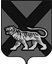 ТЕРРИТОРИАЛЬНАЯ ИЗБИРАТЕЛЬНАЯ КОМИССИЯ ХАНКАЙСКОГО РАЙОНАР Е Ш Е Н И Е01.08.2021 		                   с. Камень-Рыболов	                                № 12/54О регистрации уполномоченного представителя по финансовым вопросам на выборах депутатов Законодательного Собрания Приморского края, назначенного кандидатом Э.Е. Цой, выдвинутым по одномандатному избирательному округу № 18Рассмотрев представленные в территориальную избирательную комиссию Ханкайского района документы для регистрации уполномоченного представителя по финансовым вопросам на выборах депутатов  Законодательного Собрания Приморского края,  назначенного кандидатом Э.Е. Цой, выдвинутым по одномандатному избирательному округу № 18, в соответствии со статьями 26, 37 Избирательного кодекса Приморского края, на основании решения Избирательной комиссии Приморского края от 4 июня 2021 года № 269/1823 «О возложении полномочий окружных избирательных комиссий по выборам депутатов Законодательного Собрания Приморского края на территориальные избирательные комиссии» территориальная избирательная комиссия Ханкайского районаРЕШИЛА:1. Зарегистрировать уполномоченного представителя по финансовым вопросам на выборах депутатов  Законодательного Собрания Приморского края,  назначенного кандидатом Э.Е. Цой, выдвинутым по одномандатному избирательному округу № 18:  Шутова Филиппа Владимировича.2. Выдать уполномоченному представителю кандидата Э.Е. Цой по финансовым вопросам удостоверение установленного образца.Председатель комиссии		     				            О.В. ГурулеваСекретарь комиссии                                                                       М.В. Герасименко